Выбираем профессиюПрограммист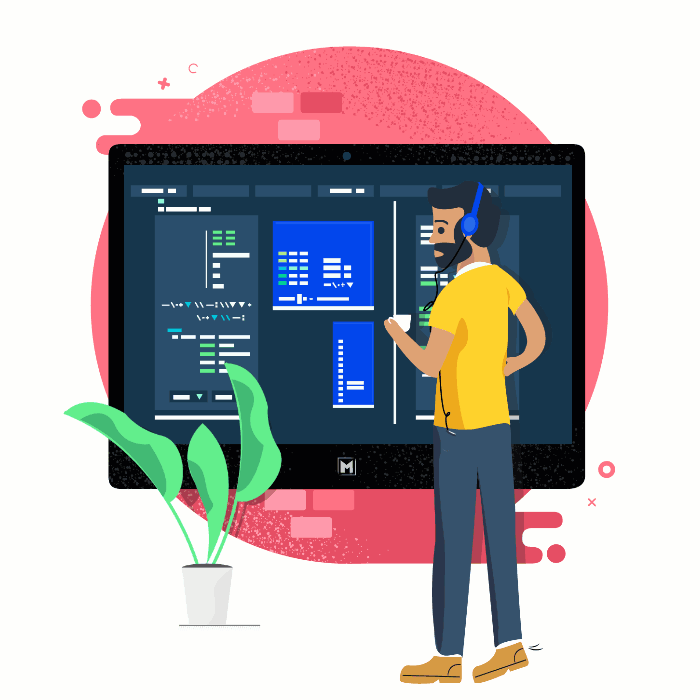 Программист — это разработчик алгоритмов и компьютерных программ. Он пишет их на специальных языкахПрикладные программистыРазрабатывают программное обеспечение прикладного характера — игры‚ бухгалтерские программы‚ редакторы‚ мессенджеры и т. п. К области их работы относится создание программного обеспечения для ERP и CRM системы вроде 1С, систем видео- и аудионаблюдения‚ пожаротушения или пожарной сигнализации и т. п. Также они адаптируют уже существующие программы под нужды конкретной организации или пользователя.Бывают системные, прикладные и веб-программисты. Все они отличаются по выполняемым видам работ.Задача системного программиста – подготовка программного обеспечения. Имеются в виду операционные системы вроде IOS, Android и проч.Прикладной программист занимается созданием приложений, то есть прикладных программ.Веб-программист – это разработчик сайтов, а значит, и программ, необходимых для того, чтобы эти сайты функционировали.Все эти виды деятельности тесно переплетаются, но прикладной программист работает исключительно с прикладным ПО, отсюда и название специальности. Прикладные системы программирования предназначены для автоматического запуска процессов. Они позволяют экономнее расходовать ресурсы ПК. Кроме того, благодаря простому интуитивному интерфейсу пользователи могут легко и свободно обращаться к встроенной программной среде.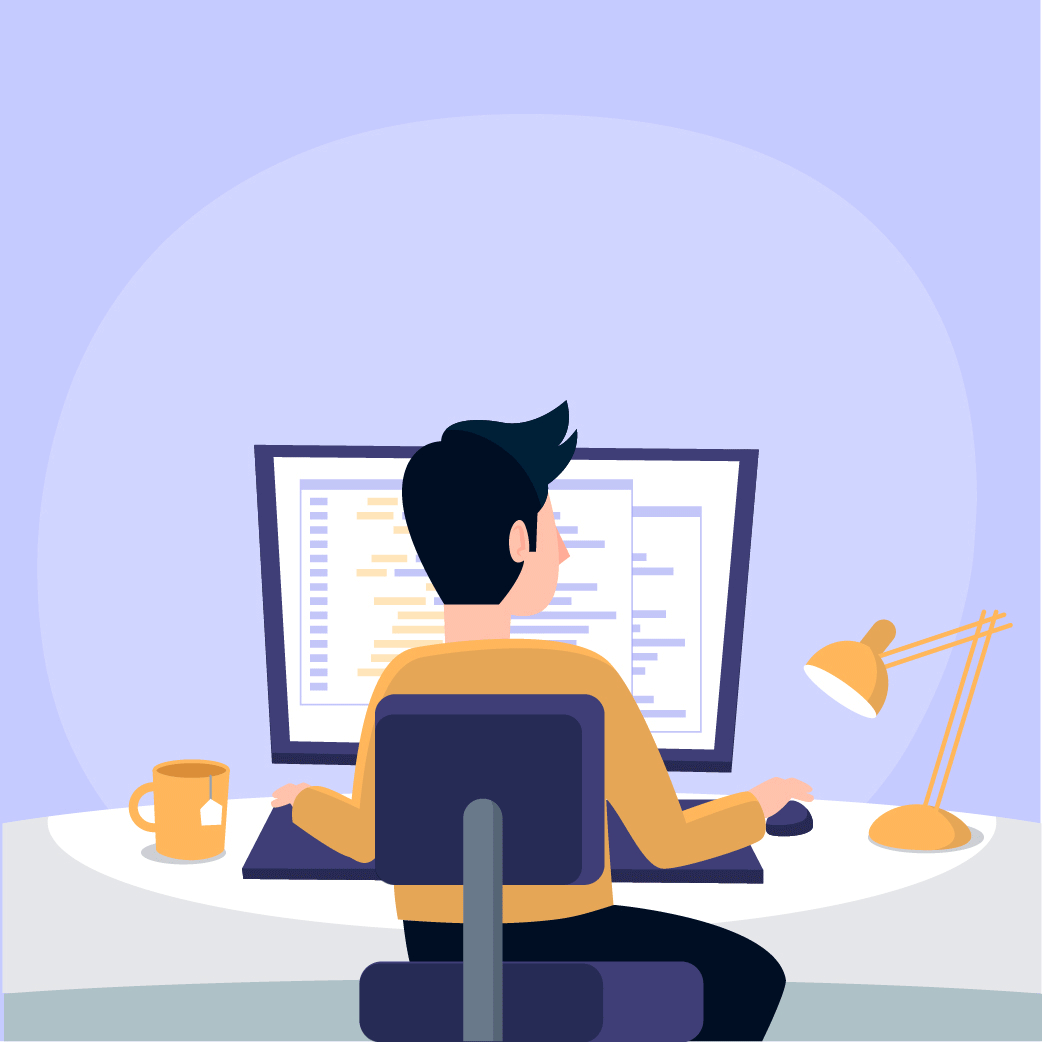 Конец формыПриложениями называют специальные программы, которые создаются для реализации пользовательских задач и позволяют напрямую взаимодействовать с пользователями. Чаще всего прикладное программное обеспечение, входящее в операционную систему компьютера, не имеет прямого доступа к его ресурсам, а обращается к оборудованию и всему прочему.Прикладную программу можно использовать в самостоятельном виде или, когда она включена в пакет приложений (или комплекса программ). Программы, позволяющие редактировать текстовые файлы, рисовать на ПК, создавать изображения, таблицы и т.п. – всё это прикладное ПО.Пакет прикладного программирования – это целая система программ, в состав которой с учетом области использования входят проблемно-ориентированные, интегрированные и пакеты общего назначения. В современных пакетах, как правило, присутствует примерно до пяти составляющих, отличающихся функциональным назначением. Это процессоры для работы с таблицами и текстами, СУБД, редактор для создания графики и средства телекоммуникаций.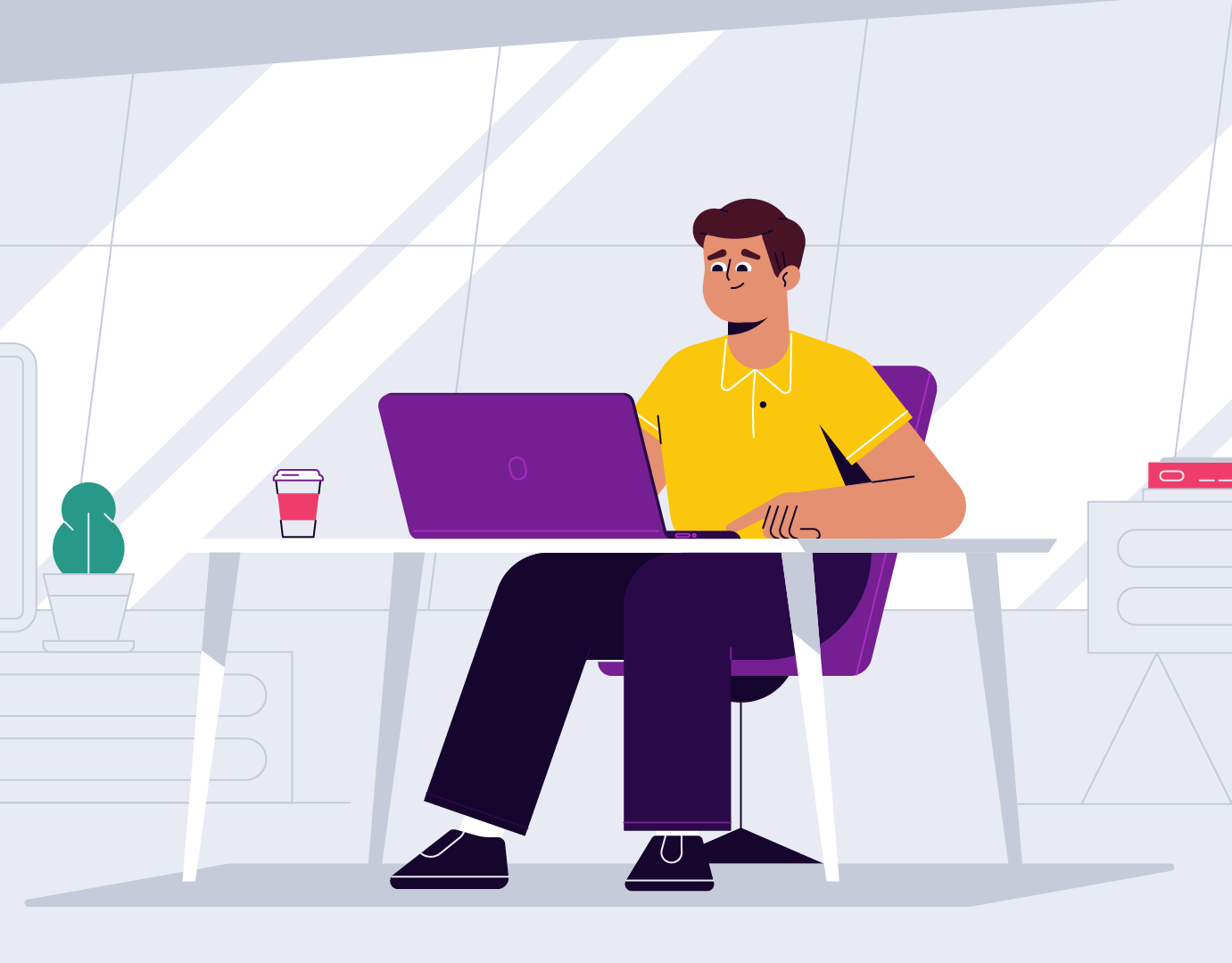 Уровни прикладного программированияОтличие между системным и прикладным программированием состоит в следующем: первое предназначено для того, чтобы программные и аппаратные составляющие ПК могли как угодно взаимодействовать между собой, обеспечивая работу системы. Задача второго – подготовка программ, «заточенных» под выполнение конкретных задач, поставленных пользователям.Имеется в виду, что здесь идет непосредственное взаимодействие с пользователями, и программирование изначально осуществляется под их запросы. Различают три основных вида, или уровня, прикладного программирования, а именно — создание общих, специальных и профессиональных программ.Программное обеспечение общего назначенияДанный вид программ применяется для решения информационных задач, которые всегда и всюду возникают у пользователей в самых разных областях деятельности.Уровни прикладного программированияОбщее ПО – это программы, которые находят самое широкое применение и известны практически всем, кто пользуется компьютерами.Текстовые редакторы. Дают возможность работать с текстовыми документами, функционал – совершенно не сложен.Текстовые процессоры. Позволяют создавать оформление текстов на своё усмотрение, подключать в онлайне других пользователей для участия в редактировании (то есть, тексты не нужно для этого распечатывать на бумаге).Электронные таблицы. Такие программы нужны для формирования самых разнообразных таблиц и их изменения.Приложения для вёрстки. Это редакторы типа HTML и более простые. С их помощью пишутся коды для создания визуала сайтов, то есть, соединяются и размещаются отдельные блоки страниц.Редакторы для работы с графикой. Имеются виду изображения разных типов и сложности. Существуют приложения для создания и редактирования растровой, векторной, а также трехмерной графики.СУБД. Это системы управления базами данных. Они позволяют обрабатывать большие объёмы информации, представленные, как правило, в виде таблиц.Редакторы для создания презентаций. С их помощью можно собрать информацию о каком-то товаре, услуге, исследовании или достижении и представить всё это в интересном, оригинальном и доступном для восприятия виде.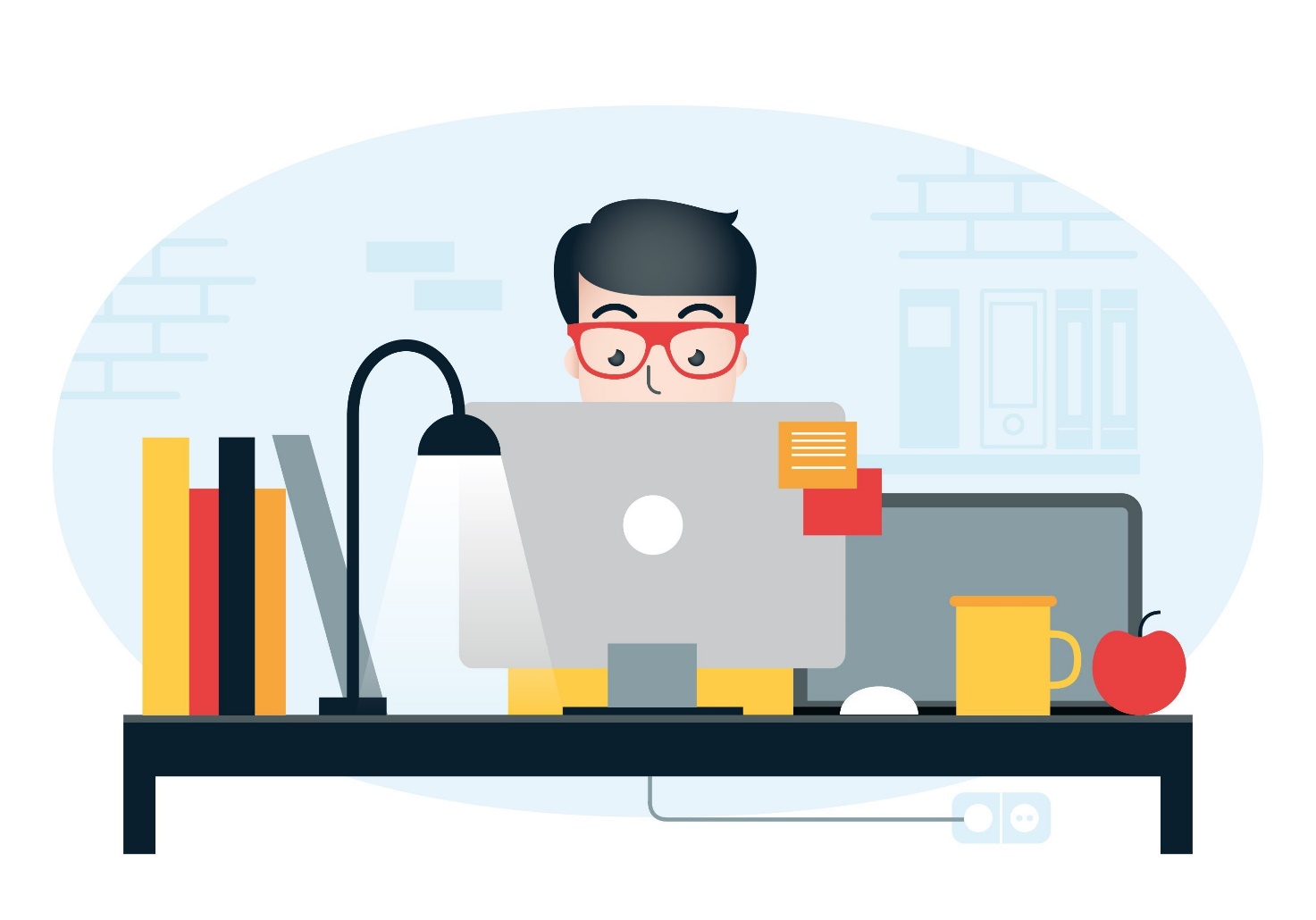 Специальное программное обеспечениеЭкспертные системы. Это специальные СУБД, предназначенные для анализа информации, хранящейся в базах данных.Трансляторы. Существует два типа трансляторов, а именно компиляторы и интерпретаторы. С их помощью ПО, написанное на каком-либо одном языке программирования, преобразуется в приложения, представляющие собой последовательность машинных команд.Редакторы для работы с аудио и видеофайлами. С помощью этих систем можно создавать, монтировать и редактировать указанные типы данных. Существуют профессиональные варианты таких редакторов с более широкими функциональными возможностями.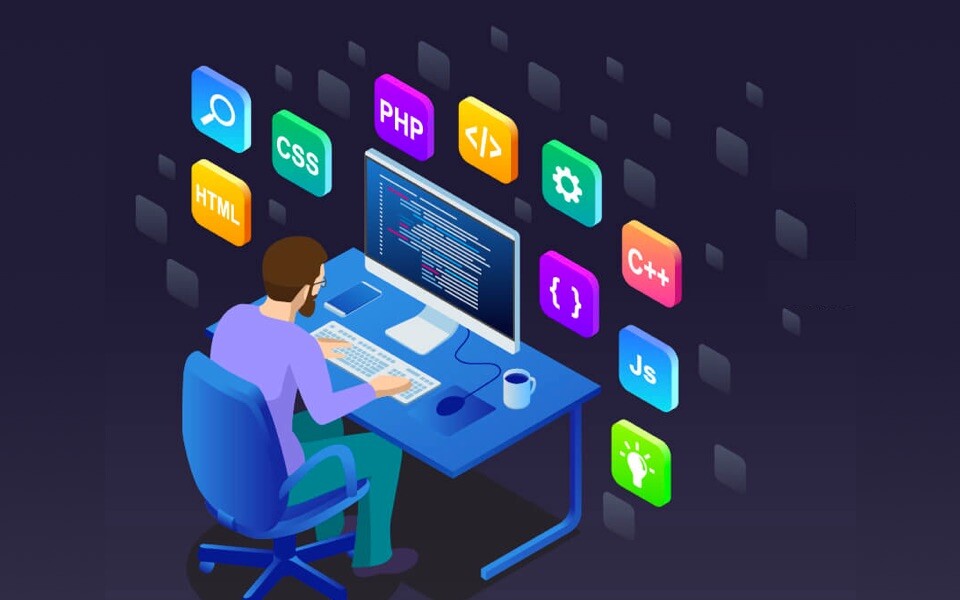 Профессиональное программное обеспечениеДанное ПО пишется под конкретные специализации и области знаний. Вот несколько примеров систем прикладного программирования профессионального типа:САПР (системы автоматизированного проектирования). Используются в проектировании и позволяют улучшить качество работ в данном направлении.АРМ (автоматизированное рабочее место). Это комплекс программ, позволяющий наладить автоматическое выполнение процессов в той или иной разновидности профессиональной деятельности.Только до 4.05Начало формыуказав номер телефона:7Конец формыАСУ (автоматизированные системы управления). Представляют собой набор программ и аппаратных инструментов, предназначенных для выполнения всевозможных операций, являющихся частью каких-либо технологических либо производственных процессов.АСНИ (автоматизированная система научных исследований). Это целый комплекс вычислительной техники, используемой в научных изысканиях и комплексных испытаниях самых разных видов продукции.ГИС (геоинформационная система). Дает возможность работать с пространственными данными, а именно, собирать их, анализировать, хранить и представлять в виде визуальной графики.Биллинговые системы. Помогают хранить данные клиентов, информацию по тарифам и финансовым транзакциям, высчитывать для абонентов цены на услуги.CRM (система управления взаимоотношениями с клиентами). С её помощью компании автоматизируют процессы сотрудничества со своими клиентами.Business intelligence. Это программный набор инструментария для преобразования деловой информации по транзакциям в формат, более доступный для восприятия и анализа.ERP (система планирования ресурсов предприятия). Данный вид прикладного программирования позволяет интегрировать производственные процессы в полном объёме либо их отдельные составляющие, организовывать кадровую работу, проводить финансовые операции, управлять активами предприятия.EAM. Это комплексы программ для управления фондами компании в рамках стратегии Enterprise Asset Management.АБС (автоматизированные банковские системы). Комплексное ПО и технические инструменты, позволяющие автоматизировать операции, связанные с работой банков.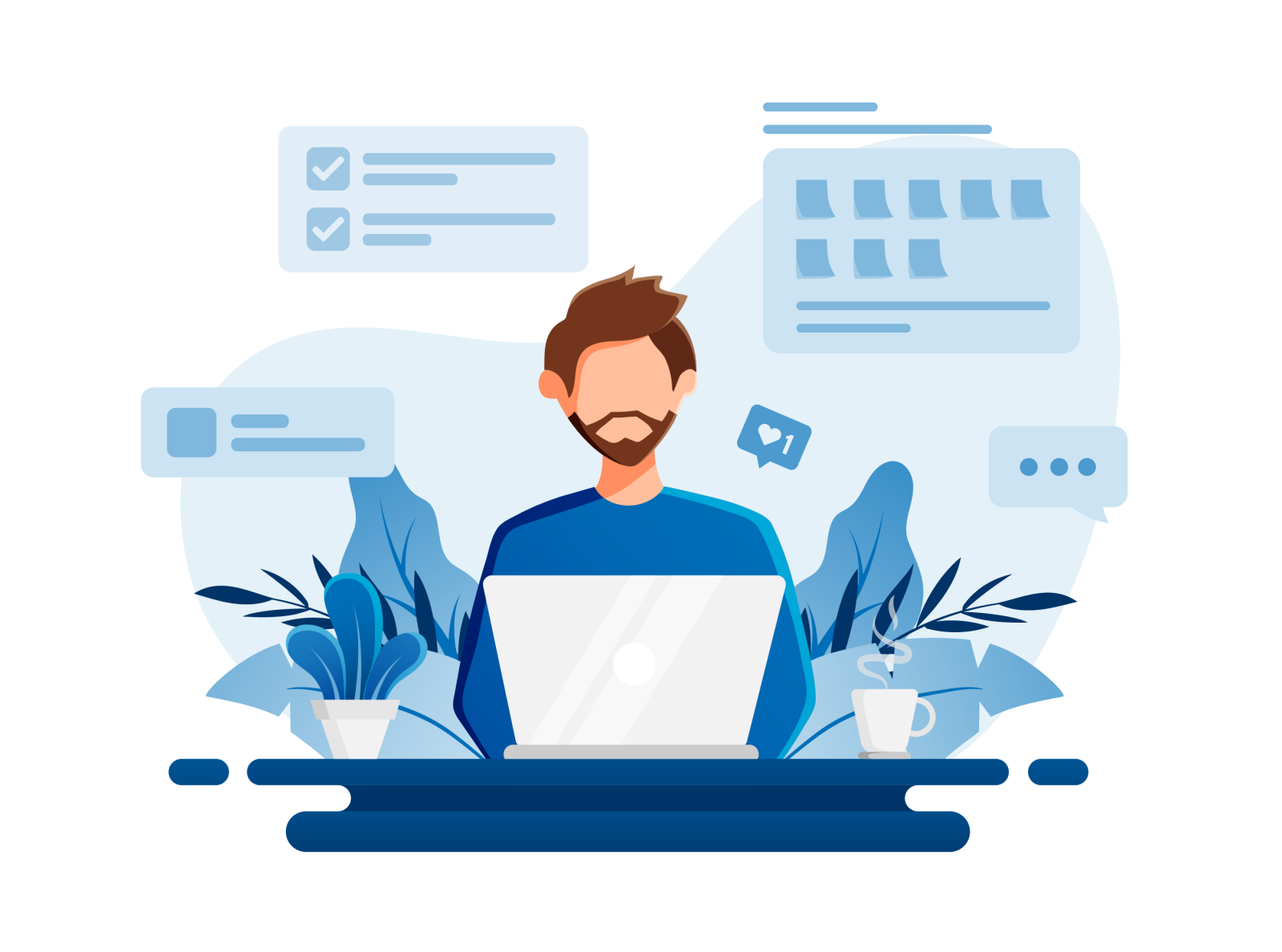 Что должен уметь делать прикладной программистПисать коды для мессенджеров, браузеров, плееров, калькуляторов, самых разных игр (для ПК, мобильных телефонов, приставок), бухгалтерского ПО, текстовых редакторов и т. д. и т. п.Осуществлять адаптацию программ в соответствии с требованиями заказчика (конкретного человека либо компании).Создавать ПО и специальные системы для осуществления контроля и управления доступом, организации видео и аудиослежения.То есть прикладник занимается приложениями, под решение установленных на ПК задач, требующих по итогу достижения определенных результатов. К примеру, прикладной специалист готовит скрипты (используя специальный язык).Какие именно языки и вообще знания нужны в прикладном программировании? Умение мыслить логически и абстрактно, то есть «читать» язык программирования и понимать, что стоит за той или иной символикой и как она в итоге сработает. Вот в каких еще областях должен хорошо разбираться прикладной специалист:Языки программирования. Для разных типов работ они свои. К примеру, разработчик мобильных игр обязан владеть Java и C, а для создания плеера или почтового приложения потребуются Delphi, C#, Java и т.д.Разбираться в устройстве компьютеров и мобильных телефонов.Знать, как работают операционные системы.Плюс требуются дополнительные знания с учетом конкретного вида задач. Разработчик игр, к примеру, должен иметь представление о том, что есть в этих играх «внутри» (уровни, модели и проч.), владеть объектно-ориентированным программированием и т. д. Как пройти обучение прикладному программированию? Лучший вариант – это вуз по специальностям «информатика и вычислительная техника», «прикладная математика» либо «программная инженерия». Обязательно овладеть языками C#, Delphi, Java и еще самостоятельно изучить другие. Можно получить более глубокие знания на курсах программирования, которых сейчас существует большое множество.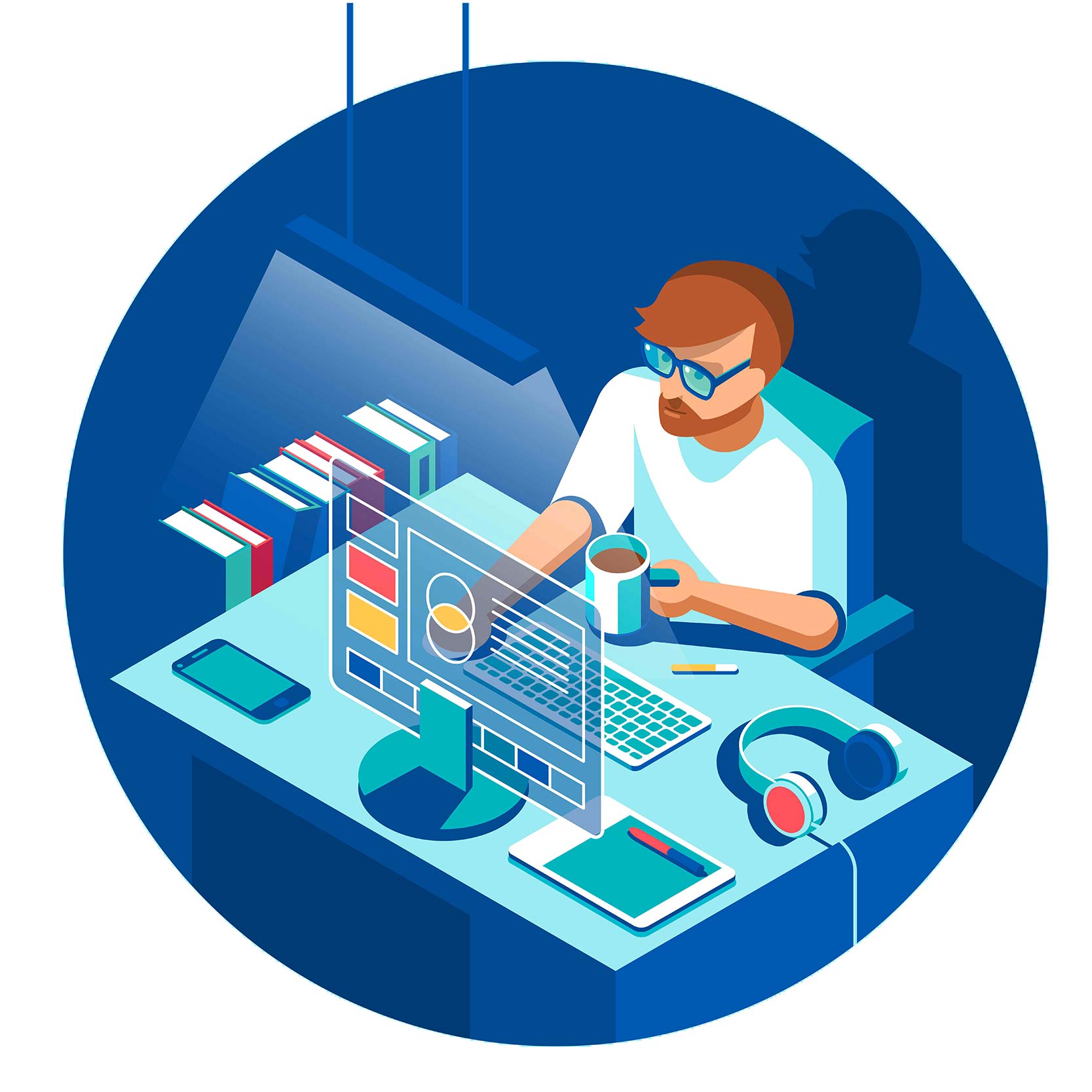 Системные программистыРазрабатывают операционные системы, роботов, работают с сетями, пишут интерфейсы к различным распределенным базам данных. Системные программисты относятся к числу самых редких и высокооплачиваемых. Их задача состоит в том‚ чтобы разработать системы программного обеспечения (сервисы)‚ которые‚ в свою очередь‚ управляют вычислительной системой (куда входит процессор‚ коммуникационные и периферийные устройства). Также они поддерживают работу созданных ими систем (драйвера устройств‚ загрузчики и т. д.).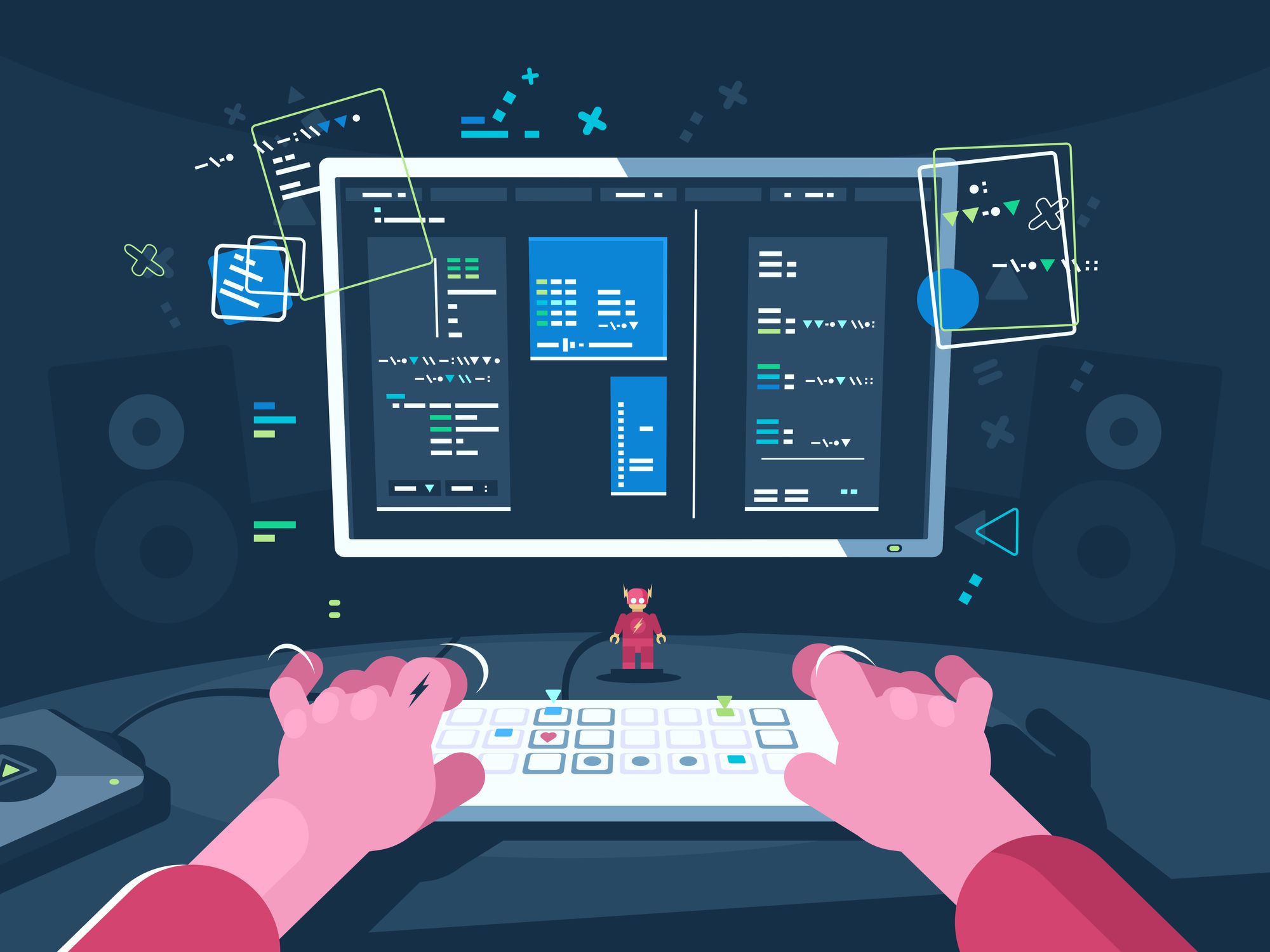 Профессии разработчиков по языкам программированияРазработчики решают очень разные задачи, и не все языки программирования одинаково удобны для решения этих задач. Вот список наиболее популярных языков программирования:PHP;Java;C#;C++;Python;JavaScript.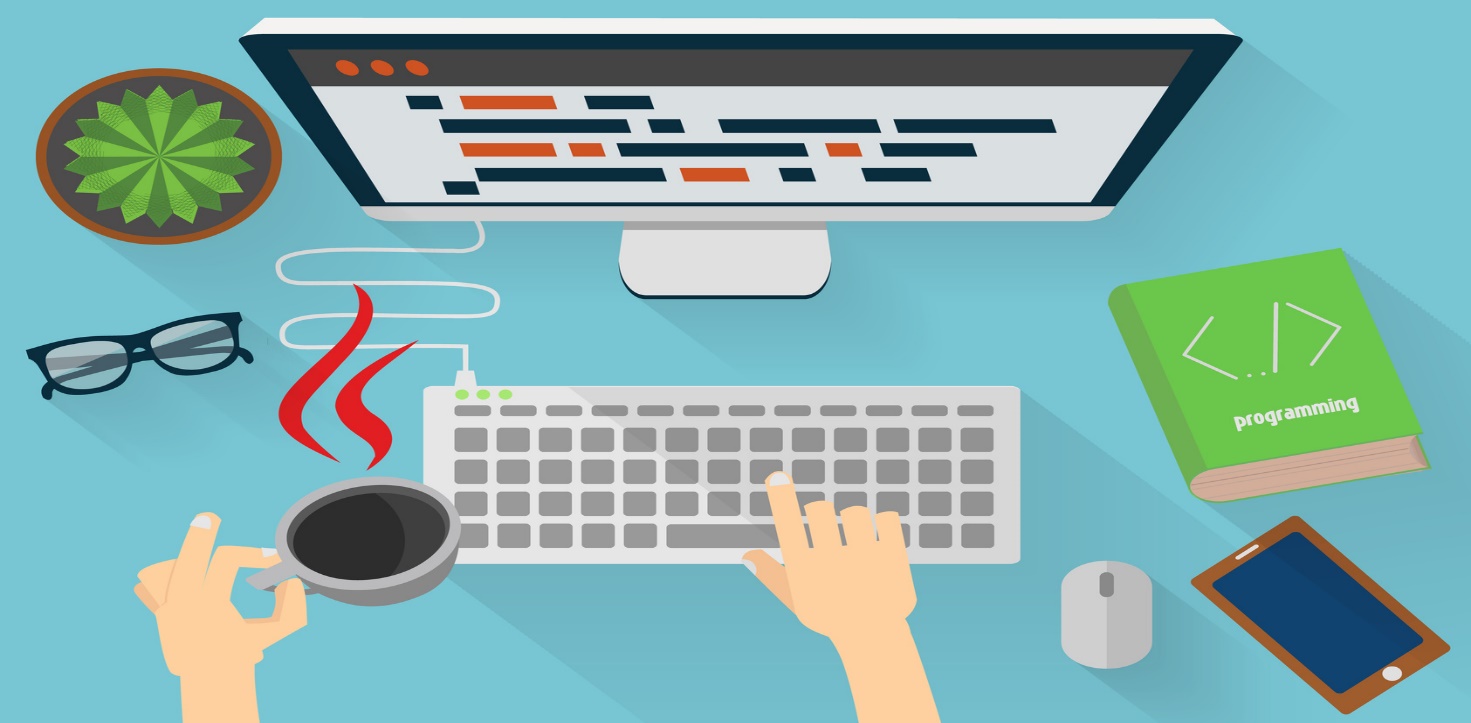 Сфера приложения профессиональных знанийIT-компании;банки;заводы;транспортные компании;коммерческие предприятия;государственные структуры;web-студии;игровые студии;научно-исследовательские центры, университеты.Требования к программисту:знание английского языка upper-intermediate (выше среднего);умение работать в команде;грамотная устная речь, умение доносить мысль до собеседника;умение мыслить абстрактно;знание математики (зависит от сферы, например, Gamedev);ответственность, умение определять и укладываться в сроки;готовность к постоянному самообучению;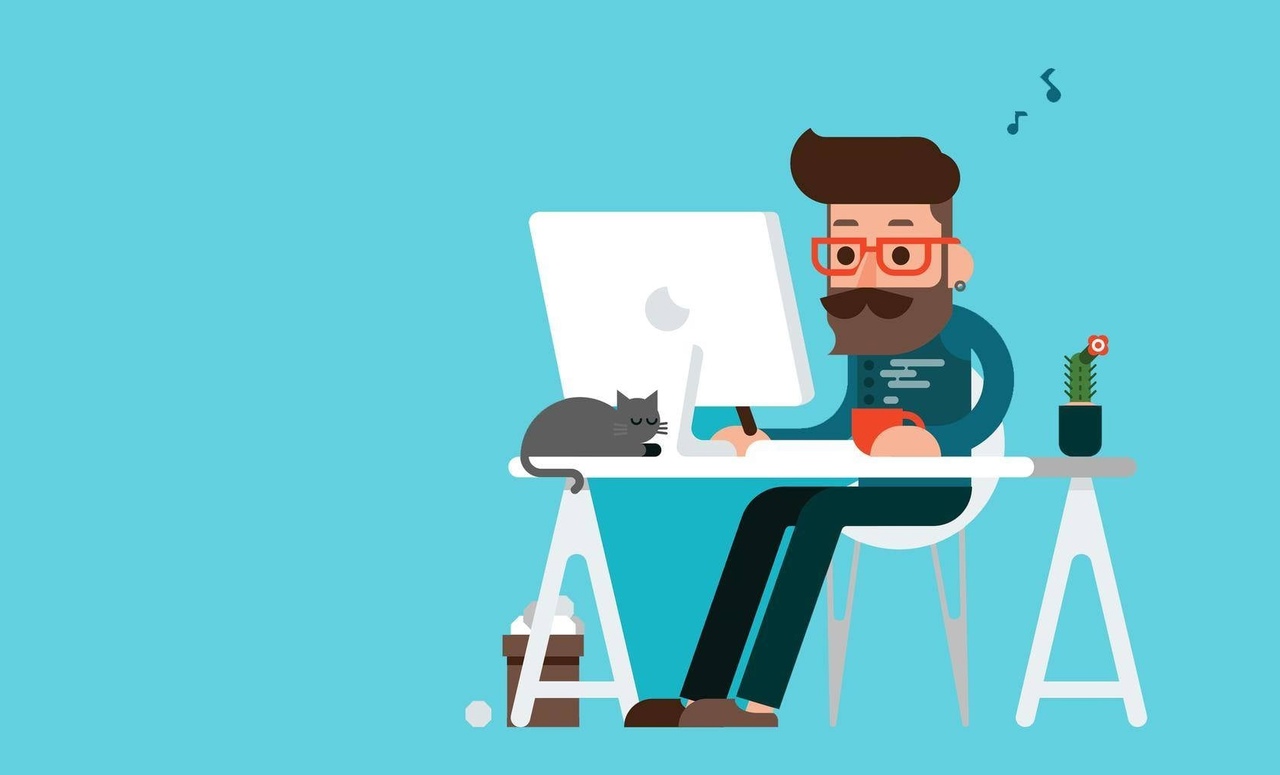 Карьера программиста: джун, мидл, сеньорКарьера программиста имеет три ступени: Junior («джун»), Middle («мидл»), Senior («сеньор»).Джун, джуниор (Junior), начинающий программистДжун – это не нулевой уровень программиста, а уровень начинающего программиста после обучения и некоторой практики. На работе джуны выполняют порученные мелкие части проекта, а не проект целиком, не обязательно представляя себе масштабы проекта. Для того чтобы вас взяли джуном, можно выучиться самостоятельно по книгам или закончить хорошие курсы программистов, где вас научат:прикладной теоретической базе;основам одного из языков программирования;работе с XML, JSON;основам одного из фреймворков;основам среды разработки (программ для написания кода);алгоритмам;работать с консолью (терминалом);основам баз данных;некоторым методологиям разработки и взаимодействию с другими участниками проекта;основам контроля версий кода.Мидл (Middle), программист среднего уровняМидл – это вполне самостоятельный программист, который может справиться с любой задачей. Мидл имеет довольно глубокие знания:в языке программирования – его особенностях, недостатках, предельных возможностях;одном или нескольких фреймворках;всех основных методологиях разработки (SOLID, DRY, KISS, YAGNI, DIE, DDD, TD).Мидл должен понимать цели и задачи продукта, который он разрабатывает, а также хорошо понимать предметную область, в которой он работает, например, финансовую. Сеньор (Senior)Сеньор – это программист высшей квалификации. Он умеет разработать архитектуру новой программы или сайта. Для того чтобы эта программа была создана, требуются и другие люди. Сеньор умеет ставить перед ними задачи и контролировать их выполнение. Таким образом, сеньор должен обладать навыками руководителя: видеть цель, объяснить её подчинённым, вдохновить их, обучить и проконтролировать, провести работу над ошибками.Сеньор может стать руководителем группы программистов (тимлидом), менеджером IT-проекта, IT-директором предприятия и т. п.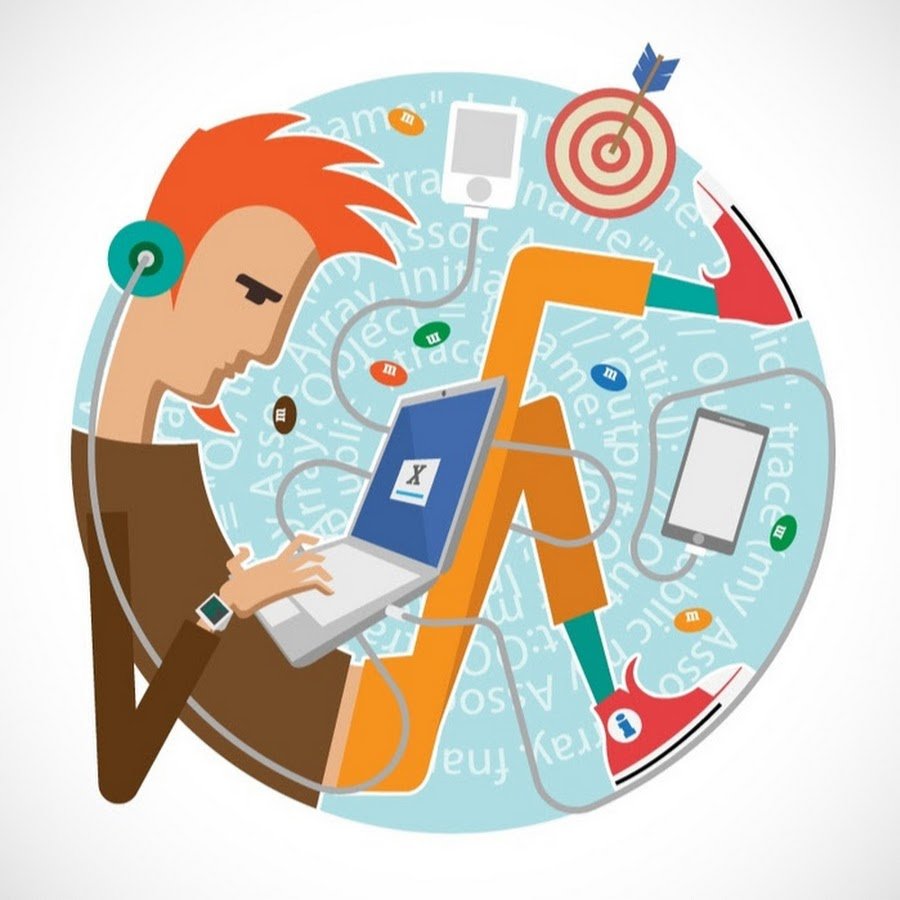 Обучение на программистаПрофессию можно освоить в вузах, на курсах и в колледжах, но выучиться возможно и самостоятельно. Крупные работодатели, как правило, предпочитают программистов с высшим техническим образованием.Программирование можно изучать на разных направлениях подготовки:вузы:«Прикладная математика и информатика» «Математика и компьютерные науки» «Информатика и вычислительная техника» «Программная инженерия» и другие направления, связанные с ИТ и разработкой ПО.колледжи:«Информационные системы и программирование» «Программирование в компьютерных системах» «Прикладная информатика (по отраслям)» Топ-10 вузов для программистов по версии РУССОФТ:  1– 2.  МГТУ им. Баумана, ИТМО (вузы делят первое-второе место с одинаковым количеством рейтинговых баллов).СПбГУ.МФТИ.МГУ.СПбПУ (Политех Петра Великого).МИФИ.НГУ (Новосибирск).ЮФУ (Ростов-на-Дону, Таганрог).НГТУ (НЭТИ), Новосибирск.